GSH Vendor Corporate Membership
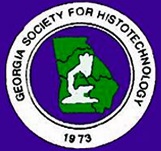 Membership fee:  $75.00

New:______

Renewal:______


Company Representative:__________________________________________

Company Name:__________________________________________________

Company Address:________________________________________________



Company Telephone:______________________________

Rep Telephone:___________________________________

Please list the names of representatives needing GSH Membership Cards




Please make check payable to:  
The Georgia Society for Histotechnology or GSH
Mail completed form and check to:
 Joyce Weems, GSH Treasurer290 D Winding River DriveSandy Springs, GA  30350Credit Card payments may made by going to www.paypal.com and send funds to email address gshtreasurer@gmail.com
If you have questions or special needs please contact Michael Bourgeois, GSH Exhibit Liaison at bourgeoismd@hotmail.com or Joyce Weems, GSH Treasurer at gshtreasurer@gmail.com